MSQHA Annual Tack Sale 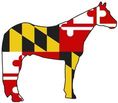 Table Reservation FormNumber of Tables Requesting			__________________	Non Member Rate $25.00	X	__________________                                   OR 	MSQHA Member Rate $20.00  	X	__________________			Total Paying		__________________			Check #:		__________________Building Request (specific building requests will be filled on a first come first serve basis):Make Check Payable to: M.S.Q.H.AMail to:  C/O Alicia Schwartzbeck18546 Lappans Rd.Boonsboro, MD 21713